FOiS                     poniedziałek, 08 czerwca 2020T: Nadchodzi lato. 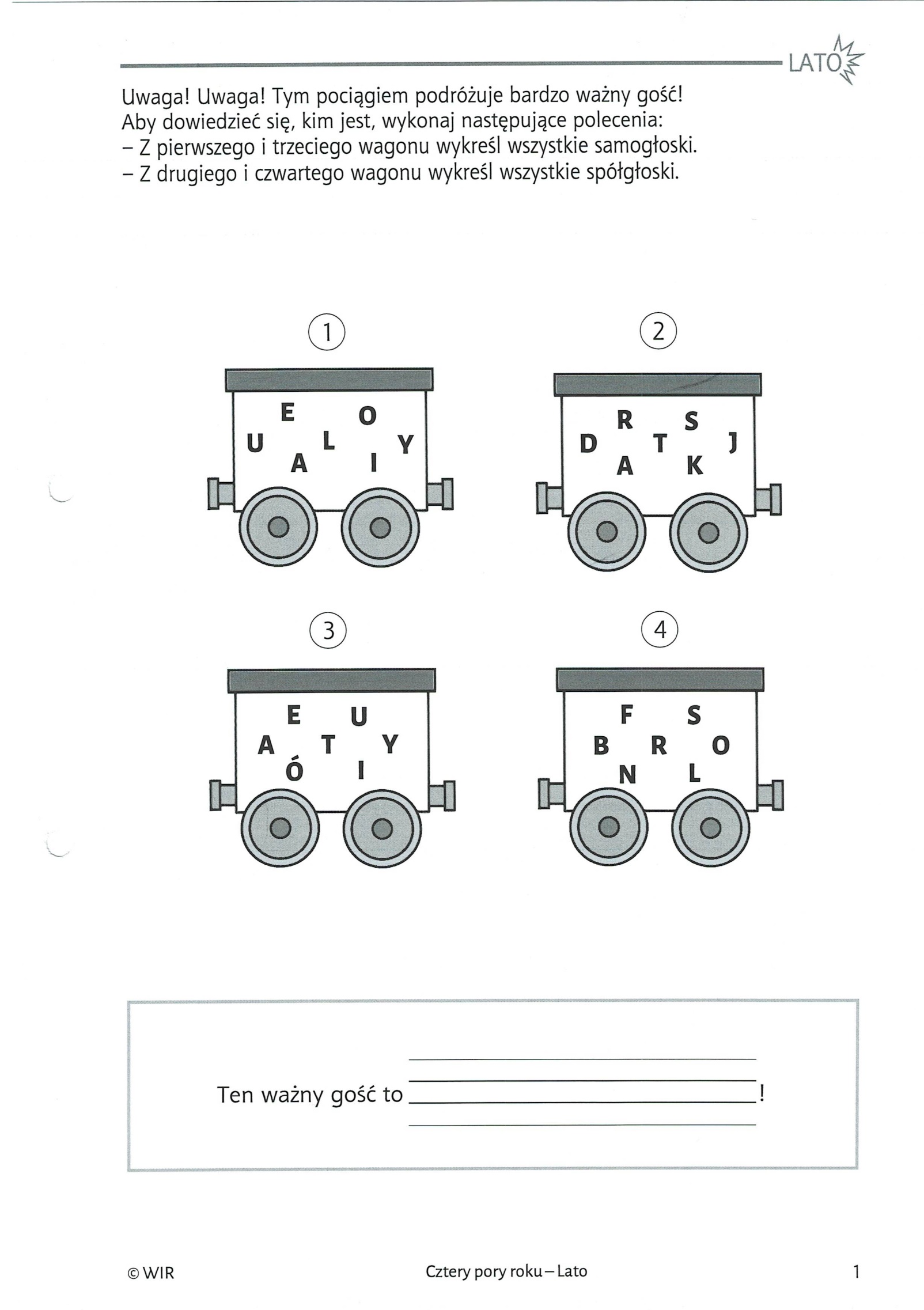 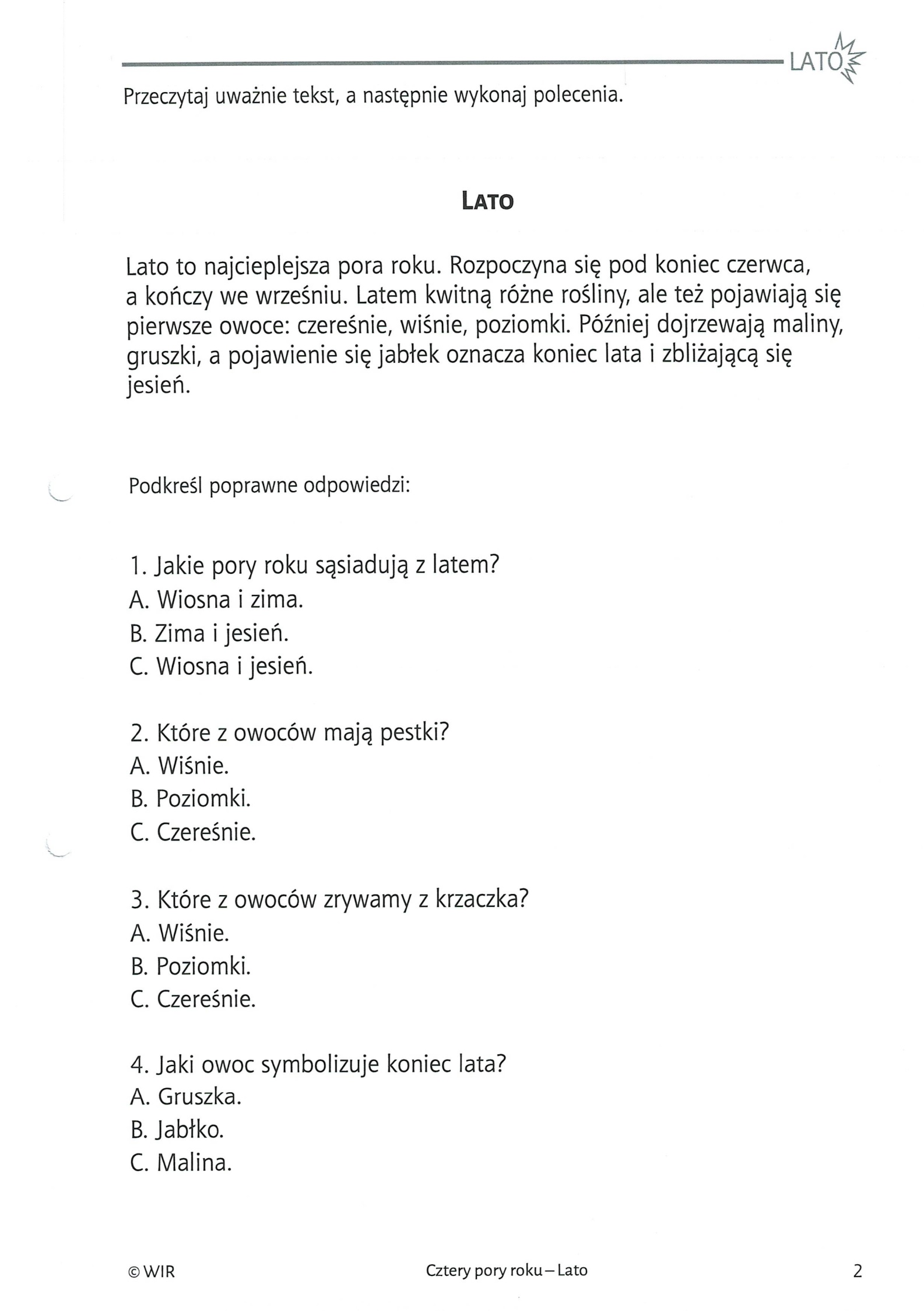 Przeczytaj wiersz, podkreśl na czerwono oznaki lata.Wiersz Tato, czy już lato? B. SzelągowskaPowiedz, proszę! Powiedz tatopo czym można poznać lato?Skąd na przykład wiadomo, że już się zaczyna?Po prostu:Po słodkich malinach;Po bitej śmietanie z truskawkami;Po kompocie z wiśniami;Po życie, które na polach dojrzewa;Po letnich ulewach;Po słowiku, co wieczorami śpiewa;Po boćkach uczących się latać;Po ogródkach tonących w kwiatach;Po świerszczach koncertujących na łące;Po wygrzewającej się na mleczu biedronce;Po zapachu skoszonej trawy i róż;I... już!Zagadki słowne nt. owocówNa małych krzaczkach w promieniach słonka dojrzewają.Są słodkie i pyszne, i czerwony kolor mają.            ………………………………….Ładnie pachnie żółta skórka. Kwaśny mają smak.Zawierają witaminy, wiemy, że to są .......................................Jakie to na drzewie dojrzewają przysmaki,Które lubią jeść dzieci, dorośli i szpaki?     ……………………………….Babcia pestki z nich wydłubie i sok słodki z nich wyciśnie,albo kompot ugotuje lub do ciasta doda.              ………………………………..Gdy tylko lato się zaczyna, na krzaku dojrzewa czerwona.          ……………………….Mnóstwo w niej witamin i kształt ma kuleczki.Najsmaczniejszy i najzdrowszy sok z czarnej ..........................Spadają z drzewa w twardej skorupie.Lubią je dzieci i wiewiórka ze smakiem schrupie.   …………………………..